REGULAMIN KONKURSU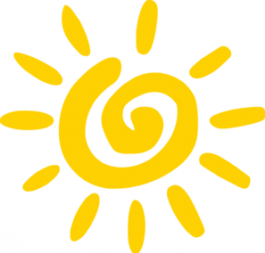 RECYTATORSKIEGO„LATO WIERSZEM MALOWANE” Organizatorzy konkursuNauczyciele Zespołu Szkolno – Przedszkolnego w Stobiecku Szlacheckim2. Cele konkursurozbudzanie zainteresowań literackich dziecirozwijanie zdolności recytatorskichkształtowanie postaw twórczych dbałość o kulturę słowaposzukiwanie nowatorskich interpretacji znanych utworów poetyckich literatury dziecięcej wspieranie i promocja talentów w naszym środowisku integracja dzieci z Gminy Ładzice3. Termin i miejsce konkursu Konkurs odbędzie się 16 czerwca (piątek) o godz. 9.00 w Zespole Szkolno – Przedszkolnym w Stobiecku Szlacheckim.4. UczestnicyKonkurs jest przeznaczony dla dzieci w wieku 3-6 lat z przedszkoli i oddziałów przedszkolnych z terenu gminy Ładzice. 5. Warunki uczestnictwa Każde przedszkole typuje dwoje dzieci z każdej grupy, wyłonionych podczas eliminacji wewnętrznych.  Warunkiem udziału w konkursie jest dostarczenie kart zgłoszeniowych do dnia 02.06.2023 r. wraz z kopią wybranego wiersza na podany poniżej adres:Zespół Szkolno – Przedszkolny w Stobiecku SzlacheckimStobiecko Szlacheckie 24A, 97-561 Ładzicelub na adres e-mail: stobiecko@poczta.onet.pl   Każdy uczestnik prezentuje jeden wiersz o tematyce letniej,
dostosowanej do możliwości odtwórczych wykonawcy.6. Kryteria ocenyKonkurs będzie oceniany w dwóch kategoriach wiekowych 3– 4-latki oraz 5– 6-latki.Powołana komisja dokona oceny wg następujących kryteriów:- dobór tekstu i jego pamięciowe opanowanie,- interpretacja tekstu,- kultura słowa,- ogólny wyraz artystyczny (uzasadniony gest sceniczny, element ruchu, strój).7. Nagrody Ogłoszenie wyników odbędzie się po prezentacji wszystkich wierszy i po dokonaniu oceny przez jury w dniu konkursu.Laureaci I, II, III miejsca oraz wyróżnień otrzymają nagrody rzeczowe oraz dyplomy.Pozostałym uczestnikom konkursu zostaną wręczone dyplomy za udział w konkursie.